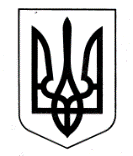 КУЧАКІВСЬКА ЗАГАЛЬНООСВІТНЯ ШКОЛА І-ІІІ СТУПЕНІВБОРИСПІЛЬСЬКОЇ РАЙОННОЇ РАДИ КИЇВСЬКОЇ ОБЛАСТІвул. Гетьмана Івана Сулими, 69-А,с. Кучаків, Бориспільський район, 08333, телефон/факс 3-91-77 E-mail:kuchakivschool@ukr.net Код ЄДРПОУ	22203264Контингент учнів у 2021/2022 навчальному роціГПДДиректор  школи                                                                      Л.Є КравцоваКласиКількість класівКількість учнів в нихКількість учнів в них1 клас220+20402 клас219+20393 клас222+20424 клас223+2548Усього 1-4 класів81695 клас223+19426 клас225+25507 клас225+22478 клас218+19379 клас215+1429Усього 5-9 класів1020510 клас1282811 клас11515Усього 10-11 класів243Усього 1-11 класів20417Кількість груп продовженого дняКількість учнів у них260